Нефтеюганское  районное  муниципальноедошкольное  образовательное бюджетное учреждение«Центр развития ребенка – детский сад «Родничок»Дистанционный конкурс педагогических проектов«Калейдоскоп открытий»Номинация конкурса: «Лучший экологический проект»«Моя планета – мой дом»Автор проекта Воспитатель Кетова Елена Адгамовнапервая квалификационная категория г.п. Пойковский2022 г.Содержание Паспорт проектаЭкологический проект «Моя планета – мой дом»Краткая аннотация проектаПроект «Моя планета – мой дом» разрабатывался для организации мероприятий по экологическому воспитанию детей старшего дошкольного возраста на базе НРМ ДОБУ «ЦРР – д/с «Родничок» в период с сентября 2022 по февраль 2023 года. Проект включает в себя: актуальность, новизну, цель, задачи, целевую аудиторию, план реализации, ожидаемые результаты.        Опыт работы по проекту будет полезен воспитателям дошкольных учреждений.Актуальность и новизна проекта        На шестом году жизни дети достигают больших успехов в освоении знаний о природе. Они познают не только факты, но и достаточно сложные закономерности, лежащие в основе природных явлений, например связь живого и неживого в природе, единство и многообразие живых существ, непрерывное движение, изменение и развитие природы, влияние человека на природу и др.         Все педагоги знают, как важно, чтобы детям было интересно заниматься той или иной деятельностью, чтобы их лица излучали радость, а глаза горели восторгом. А как добиться такого эффекта? Одно из наиболее важных условий успешного развития детского творчества – разнообразие и вариативность работы с детьми. Новизна обстановки, разнообразные материалы, интересные для детей новые и оригинальные технологии, возможность выбора – вот что помогает не допустить в детскую деятельность однообразие, обеспечивает непосредственность детского восприятия и деятельности. Важно каждый раз создавать новую ситуацию, чтобы дети, с одной стороны, могли применить усвоенные ранее навыки, с другой – искали новые решения, творческие подходы.        Новизна работы с детьми в рамках формирования экологической культуры заключается в использовании нестандартных подходов, а именно применение технологии мультипликации, как средства получения знаний в интересной, современной и доступной для понимания и восприятия форме.        Обоснование значимости проекта для развития системы образования подтверждается Стратегией развития воспитания в Российской Федерации на период до 2025 года. В качестве одной из приоритетных задач экологического воспитания Стратегия определяет развитие у детей и их родителей экологической культуры, бережного отношения к родной земле, природным богатствам России и мира.Цель проекта: формирование у детей старшего дошкольного возраста умений и навыков взаимодействия с природой, направленной на её сохранение. Задачи проекта: Образовательные:Способствовать расширению и углублению представлений детей о природе.Расширять знания детей о видах мусора.Формировать знания о методах переработки и утилизации мусора.Формировать представления о целесообразности вторичного использования бытовых и хозяйственных отходов.Познакомить детей с историей возникновения и развития мультипликации.Познакомить детей с видами мультипликации, а также технологией создания мультипликационных фильмов.Создать мультфильм на основе сюжета детской экологической сказки «Пластик».Развивающие:Развивать представления о роли человека в нарушении и сохранении целостности экосистемы, правила поведения в ней.Развивать творческое мышление и воображение.Развить композиционные умения, применяя различные художественные техники: пластилинографию, рисование, лепку.Формировать технические умения и навыки работы с художественно-изобразительными материалами и вспомогательными средствами.Совершенствовать умение интонационно передавать речь героев.Воспитательные:Воспитывать у детей экологическую грамотность и культуру поведения.Формировать активную жизненную позицию: «Сбережём красоту природы для будущих поколений!»Воспитывать бережное отношение к животным.Вид проекта: познавательный, творческий.Тип проекта: средней продолжительности.Целевая аудитория: дети старшего дошкольного возраста, воспитатель, родители. Практическая значимость проекта:        Практическая значимость состоит в возможности использования конечных продуктов проекта в деятельности ДОУ. Представленные мероприятия могут использоваться в системе планирования как в совместной деятельности с детьми, так и в образовательной деятельности в ходе режимных моментов.Ожидаемые результаты:Акция «Всемирный день защиты животных». Экологическое дефиле, посвященное Всемирному дню вторичной переработки.Мультфильм «Пластик» на основе сюжета детской экологической сказки. Автор Анна Тятте.Развитие у детей творческих способностей, познавательной активности, коммуникативных навыков.Повышение квалификации педагога и родителей по ознакомлению детей с основами экологического воспитания.Продукты проекта: мультфильм «Пластик», рисунки детей, стенгазета «Берегите природу», костюмы из бросового материала. План реализации проекта        Проект «Моя планета – мой дом» - направлен на приобретение детьми доступных их возрасту умений и навыков взаимодействия с природой, направленных на её сохранение через создание мультипликационных сказок по экологии.          В проект включены мероприятия, имеющие единую тему и последовательно решающие педагогические, воспитательные и творческие задачи. Проект рассчитан на 7 месяцев.        Содержание проекта для последовательного осуществления педагогических и творческих задач включает три основных этапа.1 этап – Подготовительный: Сбор информации, материалов по теме;Организация предметно – развивающей среды;Разработка цикла мероприятий, занятий;Разработка плана бесед с дошкольниками;Опрос родителей с целью выяснить степень заинтересованности по данному проекту. 2 этап – Основной:         На данном этапе, проводятся запланированные мероприятия для реализации проекта. 3 этап – Итоговый:        Обобщение результатов работы в игровой форме, их анализ, закрепление полученных знаний, формулировка выводов.         В результате реализации проекта мы рассчитываем, что все дети овладеют теоретическими знаниями и получат практический опыт правильного отношения к природе; у них сформируются устойчивые навыки поведения в природе. Просматривая изготовленные собственными силами мультфильмы, дети лучше усвоят правила поведения в природе, направленные на её сохранение, получат опыт выхода из проблемных ситуаций.        Создание экологических мультипликационных сказок позволят не только сформировать экологическую культуру детей дошкольного возраста, но и сделать их жизнь насыщенной и интересной.Аналитическая справка о ходе проекта        В проект «Моя планета – мой дом» включены мероприятия, имеющие единую тему и последовательно решающие определенные педагогические, воспитательные и творческие задачи, рассчитанные на 7 месяцев (сентябрь 2022 – февраль 2023). Системный подход всех участников реализации проекта в этом направлении позволяет рассчитывать на высокие показатели ожидаемого результата.        Содержание проекта для последовательного осуществления педагогических и творческих задач включает 3 основных этапа.1 этап – подготовительныйСбор информации, материалов по теме;Организация предметно – развивающей среды;Разработка цикла мероприятий, занятий;Разработка плана бесед с дошкольниками;Опрос родителей с целью выяснить степень заинтересованности по данному проекту. 2 этап – основной      В октябре – декабре воспитателями были запланированы и проведены:Тематические беседы: «Правила поведения людей в природе», «Вред мусора в природе» и др.Чтение художественной литературы: «Рассказы о природе» / К.Д. Ушинский, Д.Н. Мамин – Сибиряк, В.В. Бианки и др. – М. : РОСМЭН, 2022. «Расскажи мне!» / А. Толмачев, Е. Маницкая. - Ростов н/Д: Феникс, 2022. Рассматривание энциклопедии «Животные России» / А.А. Шахова. – М.: РОСМЭН, 2015.Настольные и дидактические игры: «Поле, лес, огород»; «Кто где живет?»; Лото «Домашние и дикие животные».Сюжетно – ролевая игра: «Лесное происшествие».Всероссийский конкурс «Дети рисуют в защиту природы!» в рамках Всероссийского экологического интернет – проекта «Красная книга руками детей». На конкурс были представлены рисунки природоохранной тематики с призывом беречь и охранять природу. Все ребята получили Сертификаты участников. Всероссийский творческий конкурс для детей «Уж небо осенью дышало». На конкурс были представлены подделки из природного материала. Ребята получили Дипломы I, II и III степени.Выставка рисунков детей: «Берегите природу!», выставка подделок «Уж небо осенью дышало».Творческая мастерская: изготовление газеты с лозунгом «Берегите животных!». «Всемирный день защиты животных». Ребята с большим интересом принимали участие в беседе, отвечали на вопросы о животных, рисовали рисунки, играли в подвижные игры. В игровой форме вспомнили правила поведения в лесу. Играли в дидактические игры: «Где кто живет?», «Чьи детки?», «Где, чей хвост?» и др. Участвовали в конкурсе загадок - по показу движения «Угадай животное». Дети охотно делились своим опытом общения с представителями животного мира, рассказывали о своих домашних питомцах, а также о посещениях зоопарков и цирковых представлений.Всероссийский урок «Эколята – молодые защитники природы». Ребята познакомились с животными рекордсменами, вспомнили о необходимости защиты природного мира, продолжили формировать познавательный интерес к изучению окружающего мира, основ экологической грамотности и экологического мышления.«Всемирный день вторичной переработки». Ребята участвовали в беседе, отгадывали загадки по теме, рассказывали стихи, а самое главное представили костюмы, изготовленные из необычных материалов: полиэтилена, бумажных декоративных салфеток, разноцветных мешков для мусора, цветной пленки, алюминиевой фольги, пластиковых бутылок, музыкальных дисков и др.Консультация для родителей «Правильное отношение к природе начинается в семье», анкета для родителей «Роль мультфильмов в жизни моего ребенка».        На январь и февраль запланированы следующие мероприятия:Разработка сценария экологического мультфильма.  Беседы: «Что такое мультипликация?», «История мультипликации!».              Просмотр мультфильма «Пластилиновая ворона». Просмотр презентации «Волшебники мультипликации». Ребята познакомятся с профессиями: сценарист, режиссер-мультипликатор, художник-мультипликатор, звукорежиссер, оператор и др. С/р игра «Киностудия». Подбор с детьми сказки экологической направленности. Выбор сюжета сказки как основы будущего мультфильма. Опрос родителей с целью выяснить степень заинтересованности по данному проекту. Совместное обсуждение сценария. Реализация сценария экологического мультфильма. Разработка декораций и персонажей.Съёмка последовательных сюжетов сказки.Распределение ролей и детские репетиции.Озвучивание мультфильма с использованием заранее записанных детских голосов.Сборка и монтаж кадров (программа CapCut).  Создание с детьми первой серии мультипликационной, экологической сказки «Пластик». 3 этап – Итоговый:         Обобщение результатов работы в игровой форме, их анализ, закрепление полученных знаний, формулировка выводов. Список используемой литературыБурухина А.Ф. Мультфильмы в воспитательно - образовательной работе с детьми // Воспитатель ДОУ. – 2012. – № 10. Елжова Н.В. Работа с детьми и родителями в дошкольном образовательном учреждении. Ростов н/Д: Феникс, 2008.Меске Е.Н. Создание детьми старшего дошкольного возраста экологических мультфильмов как средство познания природы.Николаева С. Н. Теория и методика экологического образования детей. М., 2002. Тимофеева Л. Л. Проектный метод в детском саду. «Мультфильм своими руками» – СПб: Детство-Пресс, 2011.Тятте А. Моя планета – мой дом. Ростов н/Д: Феникс, 2022. Интернет – ресурсы Приложение 1Фото – калейдоскоп 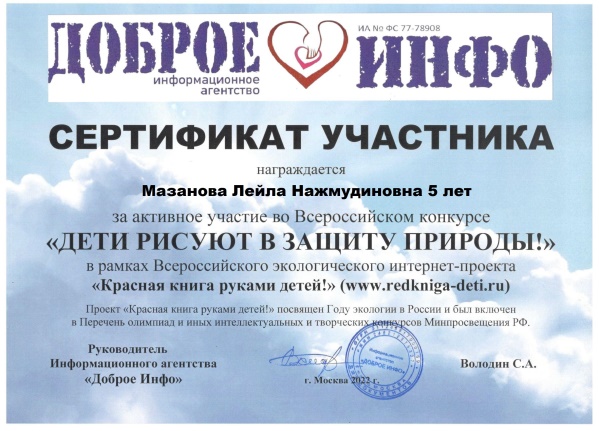 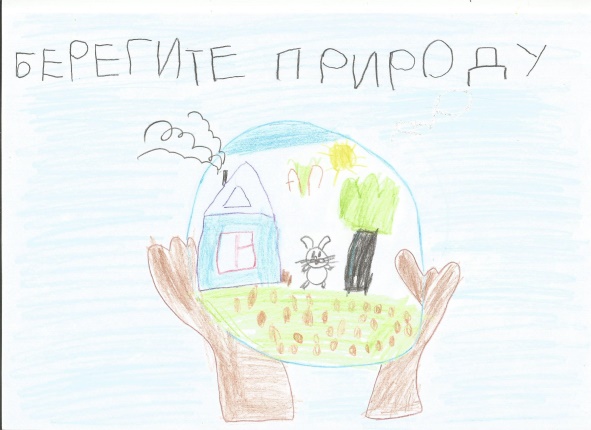 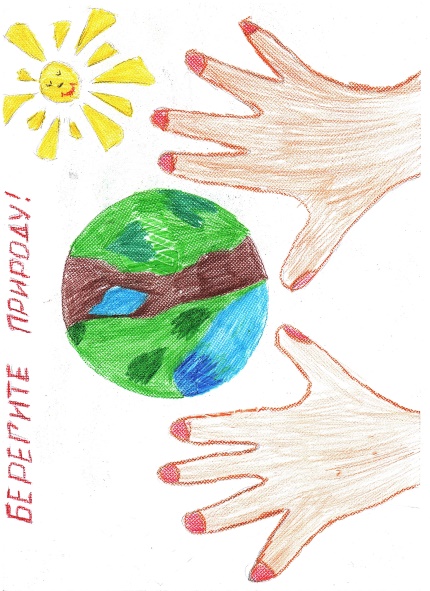 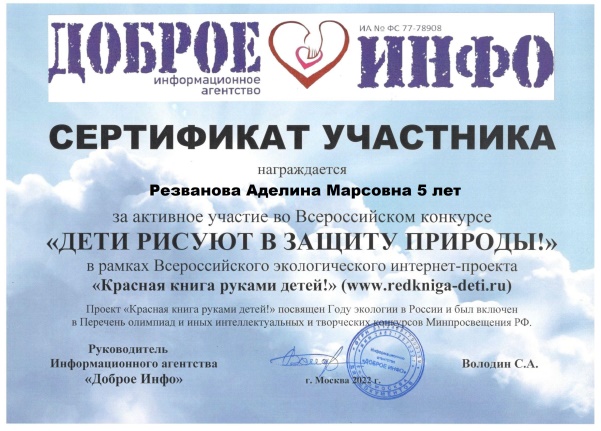 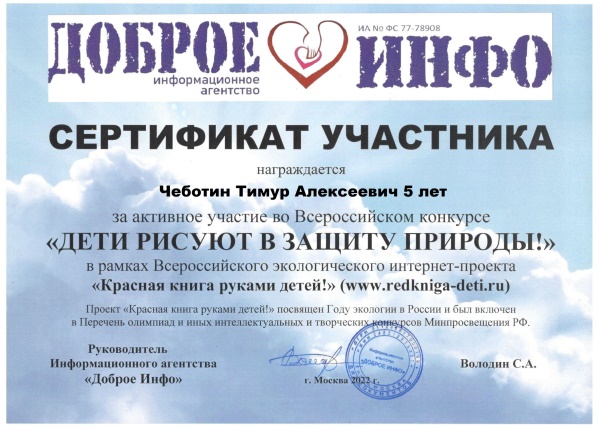 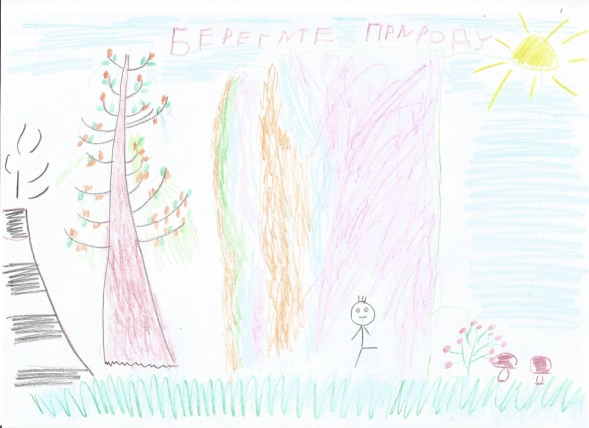 Всероссийский конкурс «Дети рисуют в защиту природы!» в рамках Всероссийского экологического интернет – проекта «Красная книга руками детей»Фото – калейдоскоп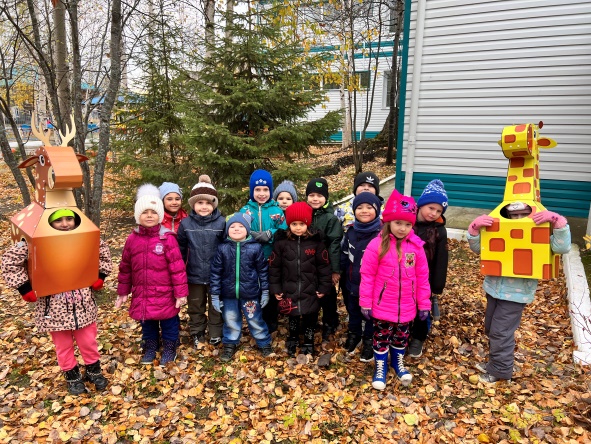 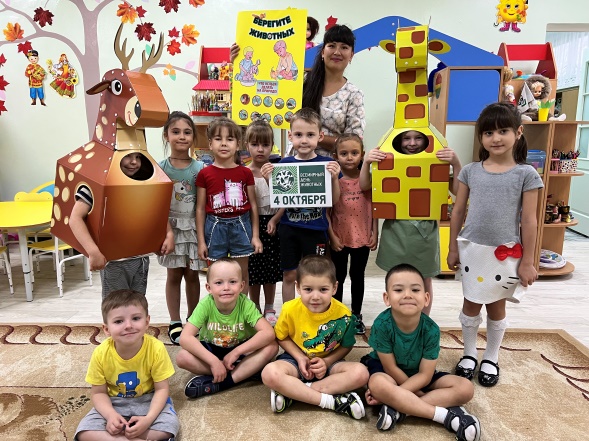 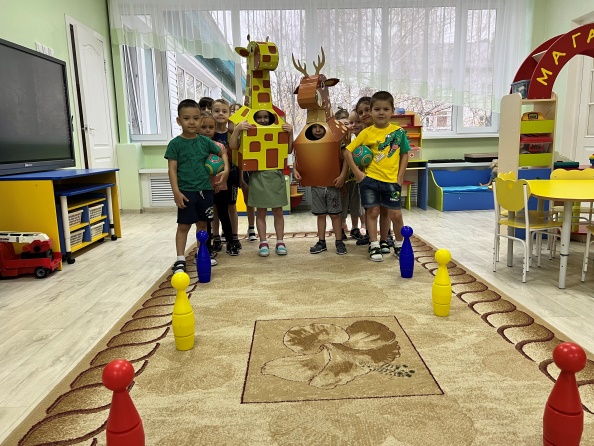 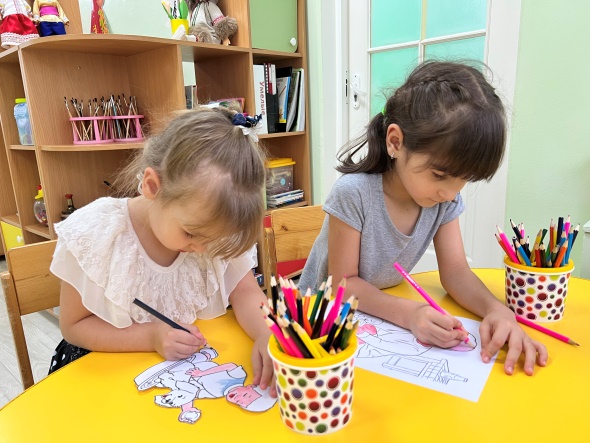 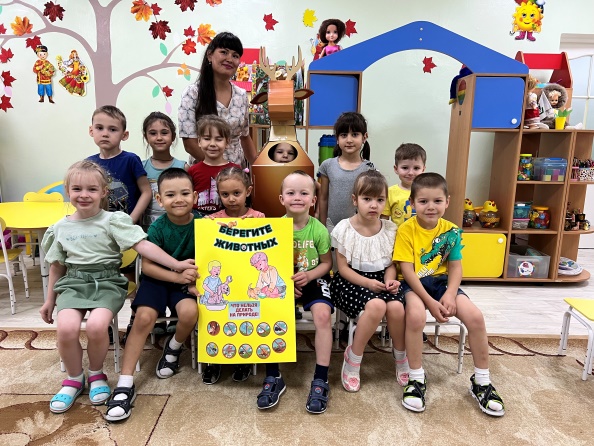 «Всемирный день защиты животных»Фото – калейдоскоп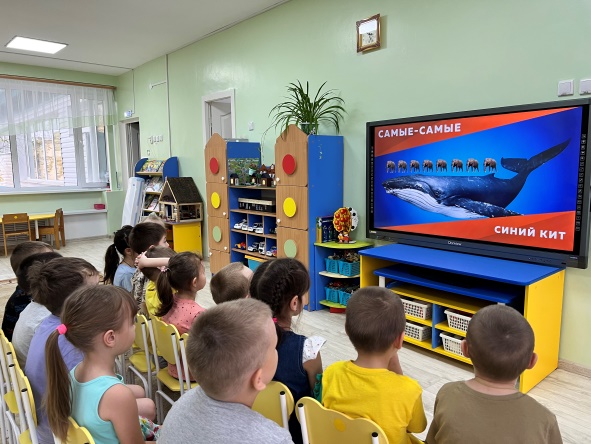 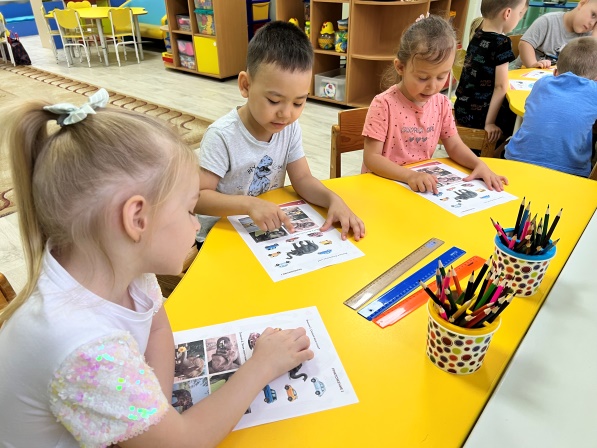 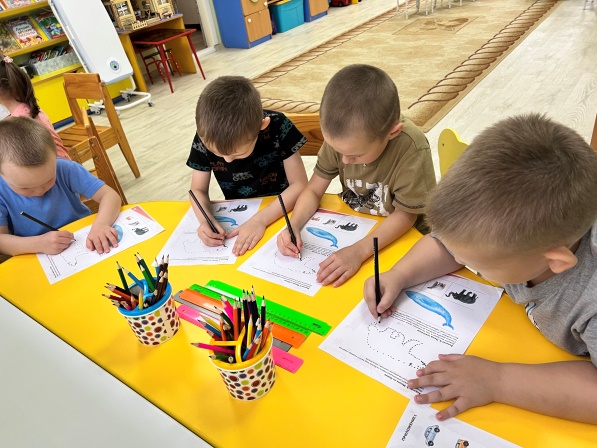 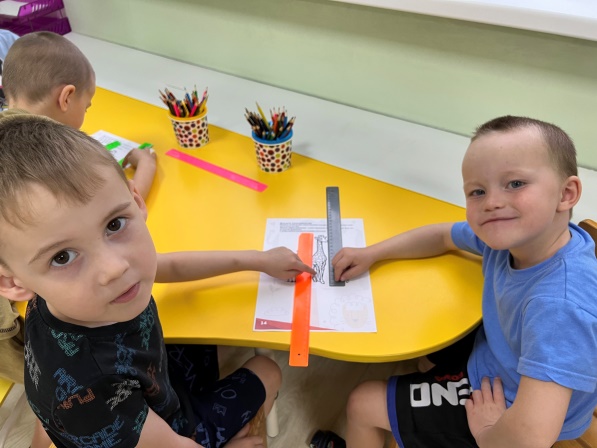 Всероссийский урок «Эколята – молодые защитники природы»Фото – калейдоскоп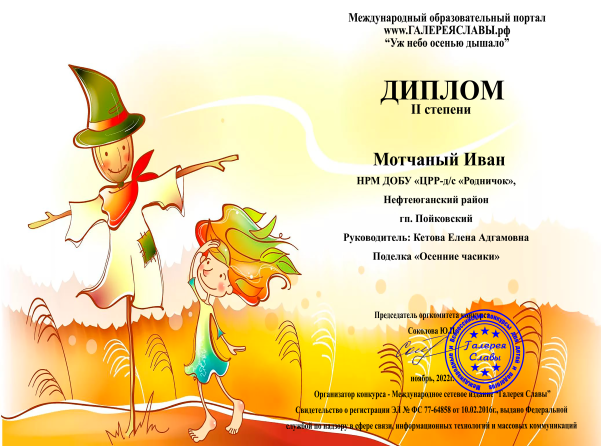 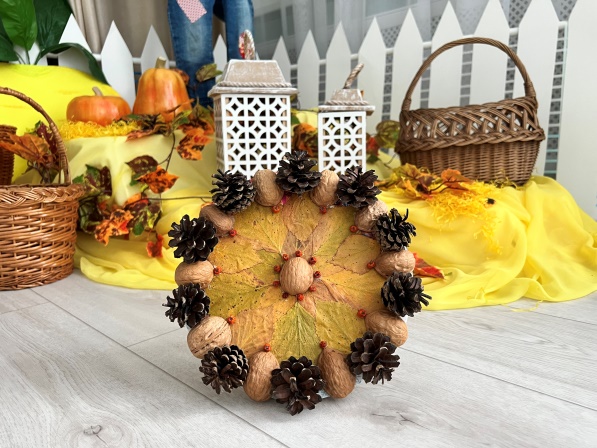 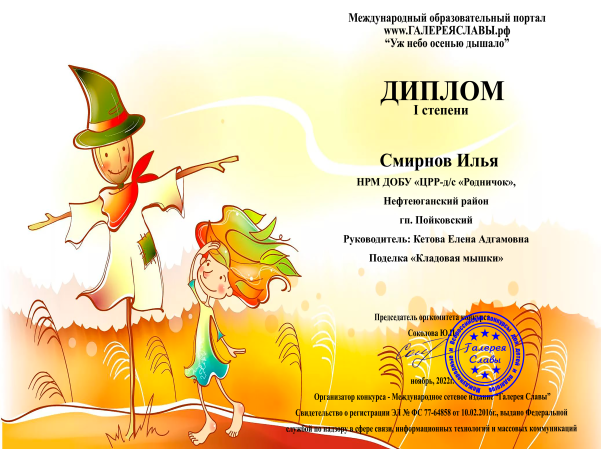 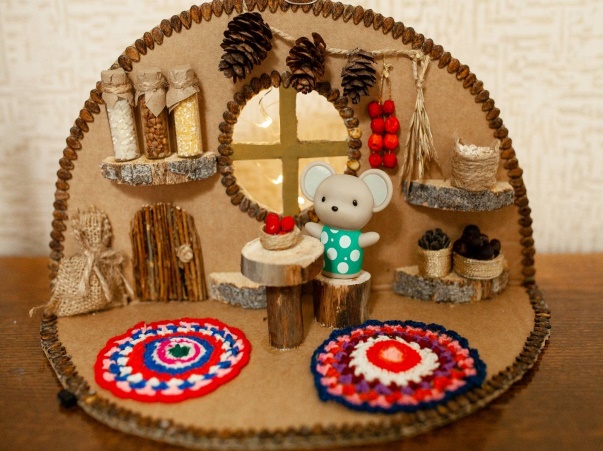 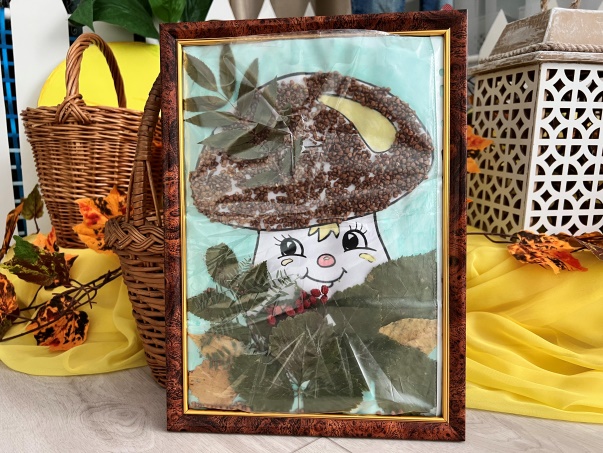 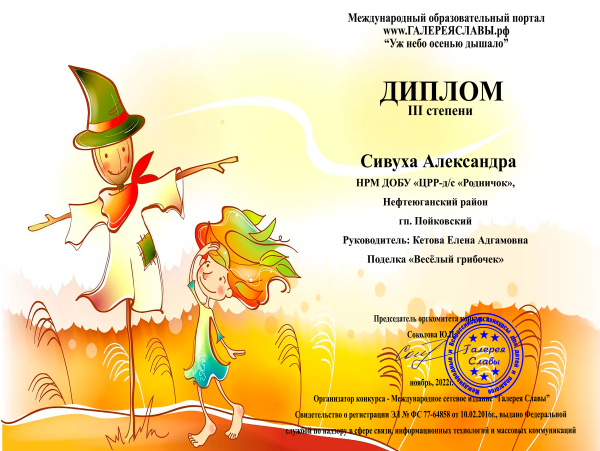 Всероссийский творческий конкурс для детей«Уж небо осенью дышало»Фото – калейдоскоп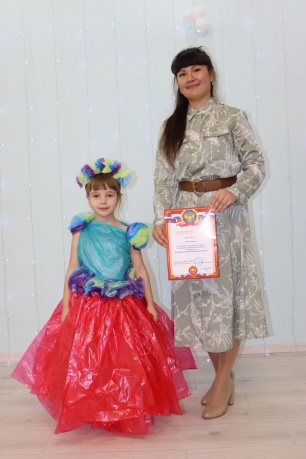 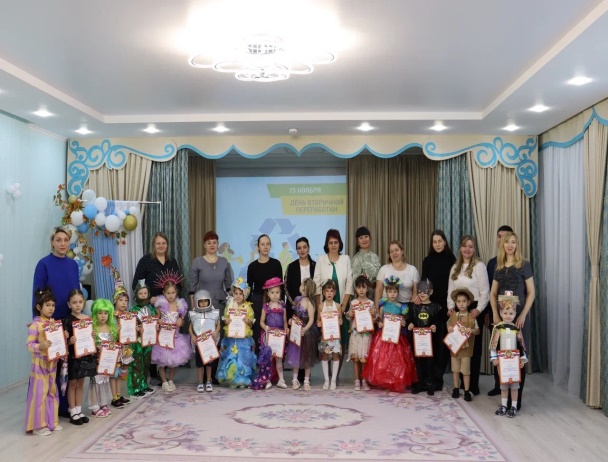 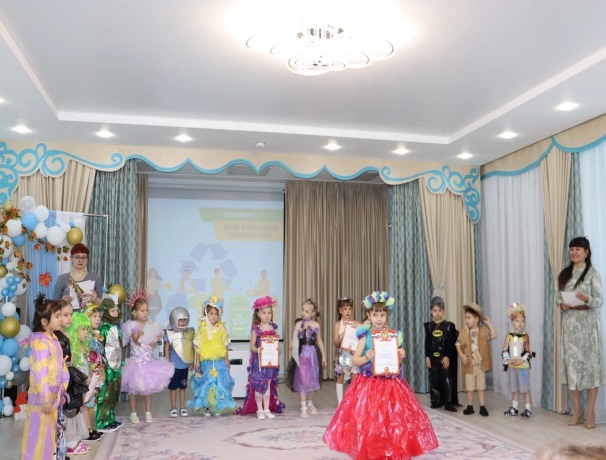 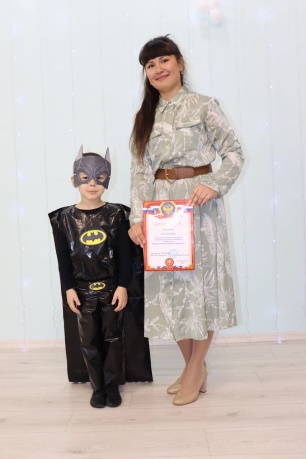 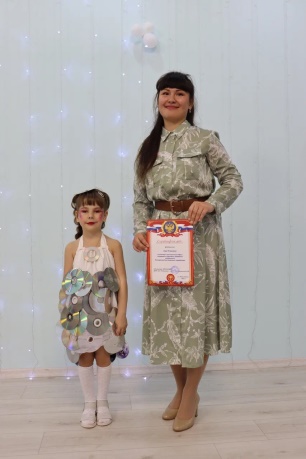 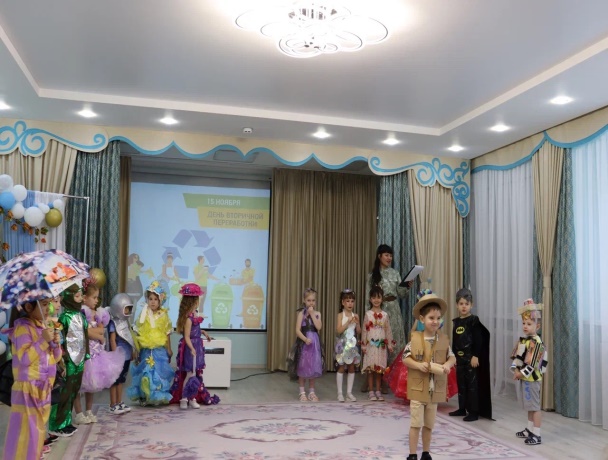 «Всемирный день вторичной переработки»Приложение 2Сценарий «Экологическое дефиле - 2022»Цель: воспитание основ экологической культуры, бережного отношения к природе в процессе познавательной и художественно-творческой деятельности.Задачи:Формировать у детей дошкольного возраста чувства ответственности за собственное поведение в природе.Расширять знания детей о видах мусора.Формировать знания о методах переработки и утилизации мусора.Формировать представления о целесообразности вторичного использования бытовых и хозяйственных отходов.Способствовать проявлению фантазии, творческой активности у детей и родителей, в процессе создания коллекции моделей из бросового материала.Ход мероприятия:        Звучит тематическая музыка, участники дефиле готовятся за кулисами. Все гости располагаются в зрительном зале.Ведущая: Добрый день уважаемые гости – взрослые и ребята! Мы рады видеть вас в нашем зале! Сегодня необычный день, так как в нашем детском саду впервые проходит показ экологической моды, посвящённый Всемирному дню вторичной переработки! Я знаю, что вы ребята, беседовали со своими воспитателями об этом празднике и сейчас мне легко ответите на вопрос! Какого числа ежегодно отмечается Всемирный день вторичной переработки мусора?Ответы детей: 15 ноября!Ведущая: Правильно! Молодцы! Конечно же, 15 ноября! Этот день призван привлечь внимание к проблеме мусора во всем мире. Главная задача – это донести до людей информацию о важности переработки мусора, которая является более здоровой для людей и природы. И прежде чем мы начнем представление костюмов наших участников, я предлагаю вам попробовать отгадать мои загадки!        Ведущая загадывает детям загадки. После того, как большинство мнений прозвучат, на экране появляется картинка с верным ответом. Ведущая: Ты выбросил мусор. А дальше? Кто знает?Большая машина в твой двор заезжает.Контейнер огромный поднимет — и вотОна уже мусор на свалку везет.В жаркие дни, под дождем и в морозПриедет за мусором … МусоровозНа траве устроив пир,Фрукты, хлеб съедим и сыр.Время проведем со вкусом,Уберем с полянки …МусорЖили люди на планете,Мамы, папы и их дети.Бросят люди по бумажке,Планета станет …ЗамарашкойЕсли мусорить сейчас, то довольно скороМогут вырасти у насМусорные …ГорыНе бросайте никогда корки, шкурки, палки –Быстро наши деревни и города превратятся в ….Свалки        Звучит тематическая музыка. Гости и дети аплодируют.  Ведущая: Итак, мы начинаем «Экологическое дефиле - 2022»!   Из чего только не создают творческие люди одежду!Такого точно вы не видели, не знали,Что мы покажем в нашем зале!Из всего одежду мастерим и шьём,А главное природу бережём!Своим показом хотим сказать вам - Мир природы охраняйте,от мусора и хлама очищайте! А проявив фантазию, смекалку и сноровку,И мусор можно превратить в обновку!         Звучит тематическая музыка. Выходят по одному участники дефиле и демонстрируют свой костюм. В конце общий проход всех моделей. Ведущая: Первый костюм нам представляет…        Туганасов Артур! Вот это да! Какой наряд!Его надеть бы каждый мальчик рад!Кто на свете всех смелее?Всех отважней и храбрее?И услышим мы в ответ: «Это – Бетмен, спору нет!»Не буду я тратить напрасно слова, Купайте в овациях следующую модель! Капитанова Таня хрупка и нежна!Не платье, а сенсация!Не промокает, разноцветное,И среди других заметное!Не из ткани платье это!А из мусорных пакетов!С мамой очень они старались,Чтобы вы все удивлялись!Резванова Аделина!Не берегут люди нашу планету, Выбрасывают диски по белому свету.Они вместе с мамой проблему решили,Из дисков Аделине платье смастерили!Вот, посмотрите, что получилось!Она в нем в музыкальную красотку превратилась!Не выбрасывайте диски, друзья!Из них же платье красота!Очень понравилось платье им это,И помогли они немного планете!Баирова Марьям!Оригинально! Модно! Ново!Шикарна, непроста обнова.В наряде красавицы - конфетки можноПеть и танцевать,С хорошим настроением на сцене выступать!Съел конфеты, мусора горы!Вот же фантазии нашей просторы.Платье хотите? Конечно!Раз, два!Марьям королева, вокруг чистота!Мотчаный Иван!Про нашего героя говорят так:Нет руля и нет шин!Но он родственник машин!Хоть с картонным телом Всё же согласитесь Робот он крутой, умелый!В мусорных фантазиях Ване равных нет,Взял куски картона вот и весь секрет!Сивуха Александра!Костюм под названием «Нежность».Костюма современней нет! В оригинальности его секрет! Смастерили с мамой Александре наряд. Платье не простое, радуется взгляд. В образе воздушном Саша очень хороша! В мире стало чище! Поёт и наша с вами душа!Смирнов Илья!Вот это диво! Так уж диво!Чудесно! Здорово и мило!Крафт-пакет и костюма современней в Африке нет! В оригинальности его секрет! Бинокль этот просто класс —С ним не страшны напасти:Уменьшит горе в десять разИ увеличит счастье!В бинокль смотрит наш Илья.Привет с Сафари Вам друзья!          Звучит тематическая музыка. Гости и дети аплодируют.  Ведущая: Все модели для сегодняшнего показа созданы юными кутюрье воспитанников старшей группы «Звездочки» и их незаменимыми помощниками и исполнителями – это заботливыми и любящими родителями! Спасибо дорогие наши родители, что всегда поддерживаете своих детей и участвуете в мероприятиях детского сада! Аплодисменты нашим уважаемым родителям!         Ведущая, дети и гости аплодируют родителям. Звучит тематическая музыка.  Ведущая: А сейчас церемония награждения! Благодарственное письмо за участие в экологическом дефиле 2022 получает семья …        Звучит тематическая музыка.  Ведущая: Наше мероприятие подошло к завершению, и мы вам желаем -  Быть красивыми, опрятными,Модными и аккуратными!Жизнерадостными бытьИ с улыбкой дружить!Ведь улыбка всем подходитИ из моды не выходит!Друзья, берегите нашу планету!         Совместное фото со всеми участниками мероприятия.  Приложение 3Тематический день «4 октября – Всемирный день защиты животных»Цель: формировать экологическую культуру детей, совершенствовать нравственно – ценностное отношение старших дошкольников к животным. Задачи: Познакомить детей с международной природоохранной акцией «Всемирный день защиты животных».Расширять представления детей о лесе.Расширять представления детей о животных.Формировать представления детей о правилах поведения в лесу.Воспитывать любовь к животным и стремление оберегать их. Развивать познавательный интерес и любознательность. Ход тематического дня:1-я половина дня:        Звучит мелодия «Звуки леса». На экране появляется первый слайд. Воспитатель: Ребята, сегодня день защиты животных. Этот день призван напомнить людям об ответственности, которую мы несем за других обитателей планеты. Каждый год Всемирный день защиты животных отмечается 4 октября. Его празднуют в России и еще нескольких других странах. Сегодня по всему миру пройдут акции и благотворительные мероприятия, посвященные этому дню. Ребята, как вы думаете, что может сделать человек для защиты животных? Ответы детей Воспитатель: Конечно же, охранять природу, создавать заповедники, не выбрасывать мусор в лесах, возле рек и озер, помогать бездомным животным. А как защитить бездомных животных? Ответы детейВоспитатель: Во многих странах действуют организации по защите братьев наших меньших. Волонтеры кормят, и если требуется, обязательно лечат бездомных животных, которых бросили люди, а затем передают новым хозяевам. В нашем поселке Пойковский тоже есть такая организация, которая называется - «Хвостики» (слайд 2) Иногда сотрудники данной организации, организуют сбор пожертвований на нужды животных, содержащихся в приютах. И вы с родителями, по желанию, можете поучаствовать в этом мероприятии.         Отгадывание загадок (слайд 3,4,5,6)  Воспитатель: Ребята, сейчас я буду загадывать вам загадки, а вы будете их отгадывать. Когда, вы назовете правильный ответ, изображение данного животного появится на экране. Он большой и косолапый,Морда крупная и лапы.Любит спать он и реветь,Страшен в гневе зверь …Медведь! Познакомишься со мной,Я горбатый и смешной.И на мне, как на машине,Ездят люди по пустыне.Ем колючки там и тут,А зовут меня? Верблюд Словно царскую коронуНосит он свои рога!Ест лишайник, мох зеленый,Любит снежные луга.Олень  В жаркой Африке гуляет,Длинной шеей удивляет. Сам высокий, будто шкаф, Жёлтый, в пятнышках…ЖирафВоспитатель: Молодцы! Все мои загадки отгадали. Посмотрите, ребята! у нас есть два костюма. Я предлагаю разделиться на две команды: «Жирафики» и «Оленята». Капитаны команд наденут эти костюмы, а остальные участники получат эмблемы с изображением своей команды. Капитанов выберем с помощью считалочки: Ехала белка не тележке,Продавала всем орешки.Кому два, кому три,Выходи из круга ты!        Звучит мелодия «Звуки леса». Ребенок произносит считалочку. Выбираются капитаны команд.  Воспитатель: Ребята, лес – это большое сообщество растений, животных и насекомых. Для жизни ему необходимо солнце, почва и вода, чистый воздух, тишина и покой. Чтобы сохранить лес нужно знать определенные правила. А вы их знаете? За каждый правильный ответ участник команды получит цветную фишку. В конце дня, чья команда соберет наибольшее количество фишек, та и победит!            Звучит мелодия «Звуки леса». Воспитатель перечисляет, что можно и чего нельзя делать в лесу. Дети соглашаются с утверждением, либо не соглашаются.  Оставлять после себя мусорСобирать полезные ягодыРазжигать кострыЛомать ветки деревьев  Сидеть на травеОтдыхать на пнеУничтожать ядовитые грибыРазрушать муравейники Шуметь в лесу Забирать из леса домой животных Воспитатель: Ребята, давайте проверим, что вы знаете о лесных жителях.         Команды отвечают на вопросы и получают фишку за правильные ответы (слайд 7,8,9,10,11,12) Какое животное живет под землей и роет ходы? Крот Какое животное зимой впадает в спячку, как и медведь? Еж Где живет белка? В дупле на дереве У какого дикого животного есть копыта и рога? Лось, олень Какое лесное животное питается желудями? Кабан Как заяц готовится к зиме? Меняет окрас Воспитатель: Следующее задание для вас называется «Соедини пары: животное - детеныш».         Звучит мелодия «Звуки леса». На столах в хаотичном порядке расположены пазлы. Чья команда за 1 минуту соберет наибольшее количество правильно собранных пар, получает еще одну фишку. Воспитатель: А сейчас я предлагаю вам поиграть! Эстафета с кеглями.          Представители двух команд соревнуются в том, кто быстрее соберет, а затем расставит 5 кеглей. Кегли расставлены на расстоянии 2 метров друг от друга в один ряд. Первый участник собирает все кегли - следующий расставляет на прежние места. После завершения этапа все кегли должны стоять на своих местах.Прогулка:Воспитатель: Ребята, кого мы называем пернатыми? Птиц Каких птиц вы знаете? Какая птица стучит по дереву? Дятел Какая птица по преданию приносит счастье в дом? Аист Какая птица охотится ночью? Сова Какая птица подбрасывает свои яйца в чужие гнезда? Кукушка Какие птицы зимуют в наших краях? Сорока, воробей, синица, ворона и т.д.         Дети продолжают зарабатывать фишки за правильные ответы. Воспитатель: Ребята, давайте сегодня, сделаем доброе дело и оставим в нашей кормушке на участке, корм для птиц! И постараемся это делать как можно чаще во время наших прогулок! Хочу напомнить вам еще одно правило поведения в лесу. Не разоряйте гнезда птиц! Сейчас мы поиграем в подвижную игру «Совушки».         С помощью считалки определяется водящий. Остальные дети свободно располагаются на участке. Обозначается дупло совы – обруч. В дупле размещается водящий. На слова воспитателя «День наступает – все оживает» играющие свободно перемещаются по площадке, имитируя полет птиц и повадки мышат. На слова «Ночь наступает, все замирает, сова вылетает» играющие останавливаются в том положении, в котором их застали эти слова, и не шевелятся. Совушка осматривает их. Кто пошевелится, того она забирает к себе в дупло.  2-я половина дня: Воспитатель: Ребята, давайте попробуем описать каждое животное, не называя его самого. Мы с участниками команды «Жирафики» показываем вам рисунок, а сами его не видим. Постарайтесь рассказать о нем так, чтобы мы догадались, кто нарисован на картинке! Потом поменяемся.        Дети стараются описать животное. Можно при помощи жестов, мимики изобразить животное.   Воспитатель: «Животный мир нашей планеты многогранен и полон загадок. Удивить нас своими интересными особенностями могут все животные – от домашней кошки до гигантского кита». Сейчас я вам прочитаю главу «Интересное о животных» детской энциклопедии «Обо всем на свете». Также в энциклопедии вам предлагают попробовать угадать, какое из животных на картинке реально существует, а какое придумали сами авторы книги. За правильные ответы я буду раздавать фишки и совсем скоро мы подведем итоги и выберем команду победителей.         Дети вместе с воспитателем знакомятся с главой энциклопедии и выполняют предложенное задание.  Воспитатель: Эти неожиданные, милые и очень занимательные факты заставляют полюбить братьев наших меньших еще больше! Согласны со мной, ребята?       Звучит мелодия «Звуки леса» (слайд 13)Творческая деятельность: создание плаката «Берегите животных!». Воспитатель: Я предлагаю сейчас всем сделать плакат с лозунгом «Берегите животных!». Нам потребуются: ватман, ножницы, карандаши, клей, раскраски с изображением детей, которые заботятся о своих домашних животных, а также мы вырежем и приклеим на наш плакат круги с картинками, где изображены правила поведения в лесу.         Дети готовят рабочее место. Вместе с воспитателем повторяют правила работы с ножницами. Воспитатель: Наш готовый плакат мы выставим в раздевалке. Ваши родители обязательно ознакомятся с ним и также как и мы вспомнят, что человек должен бережно и внимательно относиться к лесу и ко всем животным. Обязательно заботиться о них, а главное любить! Подведение итогов дня:Воспитатель:Ребята, какой сегодня день? 4 октября - день защиты животныхО ком и о чем мы сегодня беседовали весь день? О животных. О лесеЧто же вы узнали нового? Какой факт о животных вам понравился больше всего?Было какое-нибудь задание, которое понравилось больше всего?         Определяется команда-победитель. Воспитатель вносит в группу новые раскраски и книгу о лесных жителях.    1Целевой раздел проекта31.1Паспорт проекта31.2Краткая аннотация проекта51.3Новизна проекта «Моя планета – мой дом»51.4Цель проекта61.5Задачи проекта62Планируемые результаты проекта 72.1Практическая значимость проекта 72.2Ожидаемые результаты 72.3Продукт проекта 83Содержательный раздел проекта 83.1План реализации проекта 84Аналитическая справка о ходе проекта 135Список литературы 146Приложения 15Полное название проектаЭкологический проект «Моя планета – мой дом»Автор проектаКетова Елена Адгамовна ТерриторияРоссия, ХМАО-Югра, Тюменская область, Нефтеюганский район, г.п. ПойковскийНазвание проводящей организацииНефтеюганское районное муниципальное дошкольное образовательное бюджетное учреждение «Центр развития ребенка - детский сад «Родничок»»Юридический адрес учреждения628331, Российская Федерация, ХМАО-Югра, Нефтеюганский район, г.п. Пойковский, 1 микрорайон, дом 72Телефон8 (3463) 216-883Участники проектаДети старшей группы, родители, воспитатель.Цель проектаФормирование у детей старшего дошкольного возраста умений и навыков взаимодействия с природой, направленное на её сохранение. Задачи проектаОбразовательные:Способствовать расширению и углублению представлений детей о природе.Расширять знания детей о видах мусора.Формировать знания о методах переработки и утилизации мусора.Формировать представления о целесообразности вторичного использования бытовых и хозяйственных отходов.Познакомить детей с историей возникновения и развития мультипликации.Познакомить детей с видами мультипликации, а также технологией создания мультипликационных фильмов.Создать мультфильм на основе сюжета детской экологической сказки «Пластик».Развивающие:Развивать представления о роли человека в нарушении и сохранении целостности экосистемы, правила поведения в ней.Развивать творческое мышление и воображение.Развить композиционные умения, применяя различные художественные техники: пластилинографию, рисование, лепку.Формировать технические умения и навыки работы с художественно-изобразительными материалами и вспомогательными средствами.Совершенствовать умение интонационно передавать речь героев.Воспитательные:Воспитывать у детей экологическую грамотность и культуру поведения.Формировать активную жизненную позицию: «Сбережём красоту природы для будущих поколений!»Воспитывать бережное отношение к животным. Срок реализации Сентябрь 2022 - Февраль 2023 г. Ожидаемые результатыАкция  «Всемирный день защиты животных». Экологическое дефиле, посвященное Всемирному дню вторичной переработки.Мультфильм «Пластик» на основе сюжета детской экологической сказки. Автор Анна Тятте.Развитие у детей творческих способностей, познавательной активности, коммуникативных навыков.Повышение квалификации педагога и родителей по ознакомлению детей с основами экологического воспитания.География участниковг.п. Пойковский№п/пНаименование мероприятийСроки Методы и формыКраткое содержание1 «Правильное отношение к природе начинается в семье»Сентябрь 2022Консультация для родителей.«Любовь к родной стране начинается с любви к природе» К. ПаустовскийЦель: учить детей беречь природу.  2«Всероссийский конкурс «Дети рисуют в защиту природы!» в рамках Всероссийского экологического интернет – проекта «Красная книга руками детей»Сентябрь 2022Наблюдения в уголке природы и на участке. Чтение рассказов о природе: «Рассказы о природе» / К.Д. Ушинский, Д.Н. Мамин – Сибиряк, В.В. Бианки и др. – М. : РОСМЭН, 2022. «Расскажи мне!» / А. Толмачев, Е. Маницкая. - Ростов н/Д: Феникс, 2022.  Настольные и дидактические игры: «Поле, лес, огород»; «Кто где живет?»; Лото «Домашние и дикие животные». Рассматривание энциклопедии «Животные России» / А.А. Шахова. – М.: РОСМЭН, 2015. На конкурс были представлены рисунки природоохранной тематики с призывом беречь и охранять природу. Все ребята получили Сертификаты участников. 3«Всемирный день защиты животных»Октябрь 2022Беседа «Правила поведения людей в природе», дидактические игры, конкурс загадок по показу движения, сюжетно - ролевая игра: «Лесное происшествие», создание плаката.  Ребята с большим интересом принимали участие в беседе, отвечали на вопросы о животных, рисовали рисунки, играли в подвижные игры, где главные герои – животные. В игровой форме вспомнили правила поведения в лесу. Играли в дидактические игры: «Где кто живет?», «Чьи детки?», «Где, чей хвост?», «Найди пару». Участвовали в конкурсе загадок - по показу движения «Угадай животное». Дети охотно делились своим опытом общения с представителями животного мира, рассказывали о своих домашних питомцах, а также о посещениях зоопарков и цирковых представлений. Закончился тематический день совместным созданием плаката «Берегите животных!»4Всероссийский урок «Эколята – молодые защитники природы»Октябрь 2022Форма проведения урока: Урок построен в интерактивной форме.Тема урока «Самые - самые».   Цель: показать многообразие животного мира на примере животных – рекордсменов.Ребята познакомились с животными рекордсменами; вспомнили о необходимости защиты природного мира;Продолжили формировать познавательный интерес к изучению окружающего мира, основ экологической грамотности и экологического мышления.   5«Всероссийский творческий конкурс для детей«Уж небо осенью дышало»Октябрь -Ноябрь 2022Изготовление подделок из природного материала. Цель: развитие воображения и  творческой активности детей. На конкурс были представлены подделки из природного материала. Ребята получили Дипломы I, II и III степени.6«Всемирный день вторичной переработки»Октябрь -Ноябрь 2022Экологическое дефиле, посвященное Всемирному дню вторичной переработки. Каждый костюм нес в себе призыв к людям - дать бросовому материалу новую жизнь.Ребята участвовали в беседе «Вред мусора в природе», отгадывали загадки по теме, рассказывали стихи, а самое главное представили костюмы, изготовленные из необычных материалов: полиэтилена, бумажных декоративных салфеток, разноцветных мешков для мусора, цветной пленки, алюминиевой фольги, пластиковых бутылок, музыкальных дисков и др. 7«Роль мультфильмов в жизни моего ребенка»Декабрь 2022Анкета для родителей.Ответы на следующие вопросы: - какие мультфильмы предпочитает ваш ребёнок?- кто выбирает мультфильм? 1. Родитель  2. Ребенок 3. Вместе В анкетировании приняли участие 18 родителей. 8Разработка сценария экологического мультфильма Декабрь -Январь  2023Беседы: «Что такое мультипликация?»«История мультипликации!»Просмотр мультфильма «Пластилиновая ворона». Обсуждение после просмотра: из чего сделаны герои мультфильма? Проговаривание событий и анализ поведения героев. Просмотр презентации «Волшебники мультипликации». Ребята познакомятся с профессиями: сценарист, режиссер-мультипликатор, художник-мультипликатор, звукорежиссер, оператор и др. С/р игра «Киностудия». Подбор с детьми сказки экологической направленности. Выбор сюжета сказки как основы будущего мультфильма. Опрос родителей с целью выяснить степень заинтересованности по данному проекту. Совместное обсуждение сценария. На данном этапе мы с ребятами обсудили главных героев и их характеры, поучительную ситуацию новой сказки и то, с какими трудностями придётся столкнуться главным героям.9 Реализация сценария экологического мультфильмаЯнварь - Февраль 2023Разработка декораций и персонажей.Съёмка последовательных сюжетов сказки.Распределение ролей и детские репетиции.Озвучивание мультфильма с использованием заранее записанных детских голосов.Сборка и монтаж кадров (программа CapCut). Совместное обсуждение с ребятами из чего будем оформлять всех героев, что будем использовать для оформления декораций и дополнения деталей внешнего вида героев мультфильма. Под руководством воспитателя дети должны освоить технику фотосъёмки кадров будущего мультфильма с последовательным перемещением главных героев в соответствии со сценарием. Выучить  диалоги героев сказки. Учиться произносить предложения с интонацией. Все отснятые детьми кадры импортировать в вышеназванную программу. Для создания мультфильма задать необходимую скорость для смены кадров, добавить спецэффекты, файлы с голосами героев в соответствии с изображением. На данном этапе в результате участия наших воспитанников и родителей в проекте планируем создать с детьми первую серию мультипликационной экологической сказки «Пластик».